昌乐县体育事业发展中心2020年政府信息公开工作年度报告一、总体情况根据《中华人民共和国政府信息公开条例》《山东省政府信息公开办法》和市、县政府信息公开要求，结合体育事业发展中心实际，编制并向社会公布昌乐县体育事业发展中心2020年政府信息公开工作年度报告。本报告主要包括主动公开、依申请公开、政府信息管理等方面。本报告所列数据的统计期间为2020年1月1日至12月31日。如对本报告有疑问，请联系昌乐县体育事业发展中心办公室，联系电话：0536-6284155。 （一）主动公开情况。截止2020年12月31日，在中国·昌乐门户网站县体育事业发展中心专栏及时公布机构职能、日常工作动态、公共文化体育设施名录、公益性体育赛事活动、县政府实事项目等信息，全年共公开政府信息33条。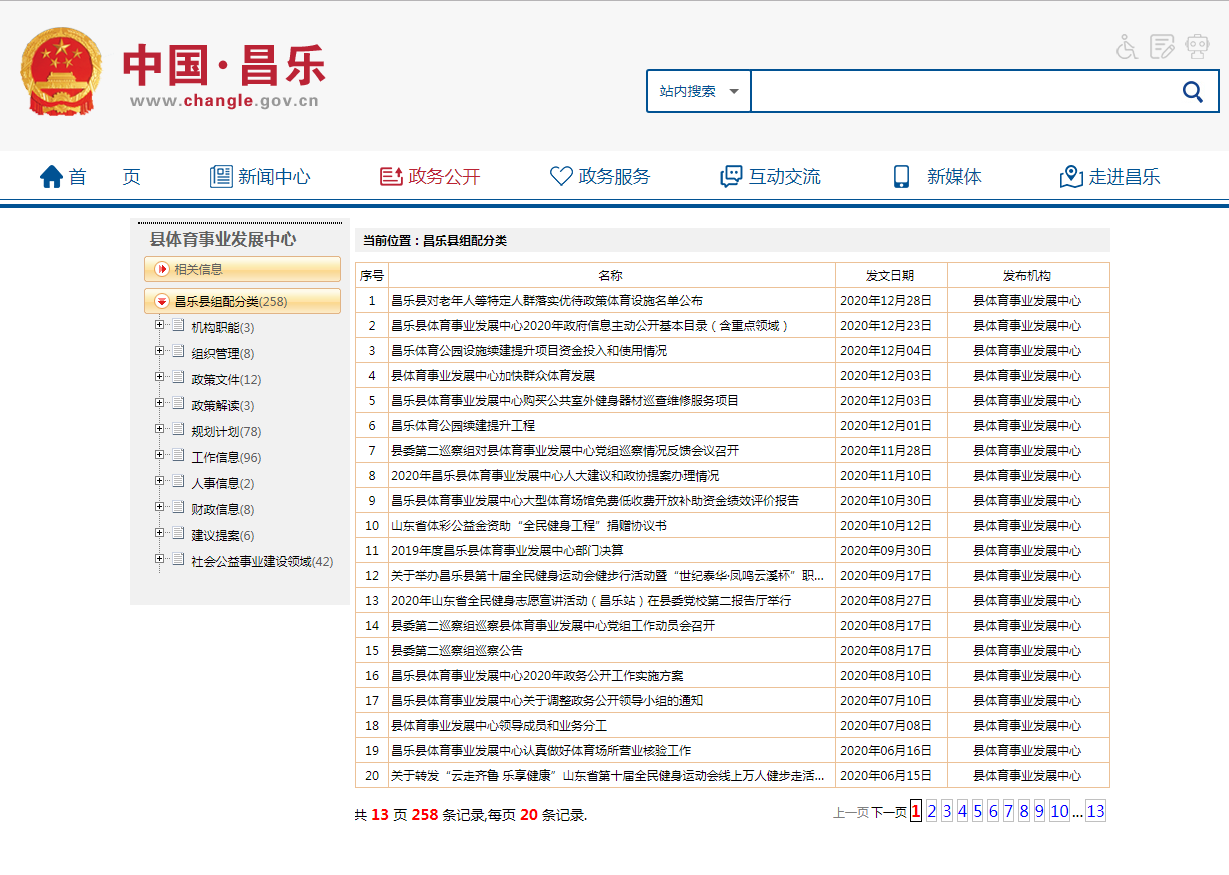  (二)建议提案办理结果公开情况。2020年，我中心承办人大代表建议1件，办复率100%。同时，在中国·昌乐门户网站县体育事业发展中心专栏发布了建议办理结果情况。（三）依申请公开情况。2020年，我单位未收到依申请公开案件。（四）政府信息管理情况。一方面完善信息公开管理流程。建立政府信息公开工作全流程管理机制，层层审核把关，最大限度保证公开内容经得起审查。另一方面严格做好公开信息保密审查，认真落实《中华人民共和国保守国家秘密法》《中华人民共和国政府信息公开条例》等规定，按照“先审查、后公开”的原则，严格做好政府信息公开保密审查，确保公开信息不涉密、涉密信息不公开。 （五）公开平台建设情况。县体育事业发展中心把政府门户网站作为政府信息公开的第一平台，对业务工作、工作指南等第一时间在网站上公布，公开各项工作进度和流程。（六）机构建设及人员配置情况。根据人员变动及时调整中心政务公开领导小组，全面负责中心政务信息公开管理工作，办公室为政务公开工作机构，并有专人具体负责信息上传工作。                 （七）监督保障情况。一是成立政务公开领导小组，明确职责分工，落实专人负责审查、上传工作，严格按照相关法律法规和上级要求开展工作，促进政府信息公开工作规范有序推进。二是完善信息公开审批、监督检查等常效管理机制，确保信息公开到位。三是抓好队伍培训。积极参加县政府组织的政府信息公开工作会议和业务培训，切实提高政府信息公开工作水平和能力。二、主动公开政府信息情况三、收到和处理政府信息公开申请情况四、政府信息公开行政复议、行政诉讼情况五、存在的主要问题及改进情况（一）2019年问题整改情况。一是对2019年度公开信息单一或不全面问题，今年在政府门户网站及时全面地在公开机构职能、组织管理、工作信息、财政信息、建议提案、社会公益事业建设领域等方面发布信息33条。二是通过门户网站进行信息公开的，同时通过报纸、电视等方式发布信息。（二）2020年存在的主要问题。一是公开意识需要进一步强化，宣传力度还需进一步加强；二是信息更新速度还需进一步加快。（三）改进措施一是强化队伍培训，积极参加县政府组织的政府信息公开工作会议和业务培训，利用每月第三个星期的星期三集中学习时间学习《政府信息公开条例》，提高全体人员对政府信息公开的认识水平和工作水平。二是强化日常检查，进一步规范工作流程，确保信息公开的质量和效率。三是强化创新力度，探索信息公开的多元化模式，进一步方便群众、服务群众。六、其他需要报告的事项      无。昌乐县体育事业发展中心                                2021年1月25日第二十条第（一）项第二十条第（一）项第二十条第（一）项第二十条第（一）项第二十条第（一）项信息内容本年新制作数量本年新制作数量本年新
公开数量对外公开总数量规章0　　0　　 00规范性文件0　　0　　 00　第二十条第（五）项第二十条第（五）项第二十条第（五）项第二十条第（五）项第二十条第（五）项信息内容上一年项目数量上一年项目数量本年增/减处理决定数量行政许可　0　0　00　其他对外管理服务事项　8　8  0　0　第二十条第（六）项第二十条第（六）项第二十条第（六）项第二十条第（六）项第二十条第（六）项信息内容上一年项目数量上一年项目数量本年增/减处理决定数量行政处罚　0　00　0　行政强制　0　000　第二十条第（八）项第二十条第（八）项第二十条第（八）项第二十条第（八）项第二十条第（八）项信息内容上一年项目数量上一年项目数量本年增/减本年增/减行政事业性收费0　0　0 0 第二十条第（九）项第二十条第（九）项第二十条第（九）项第二十条第（九）项第二十条第（九）项信息内容信息内容采购项目数量采购总金额采购总金额政府集中采购政府集中采购0　00（本列数据的勾稽关系为：第一项加第二项之和，等于第三项加第四项之和）（本列数据的勾稽关系为：第一项加第二项之和，等于第三项加第四项之和）（本列数据的勾稽关系为：第一项加第二项之和，等于第三项加第四项之和）申请人情况申请人情况申请人情况申请人情况申请人情况申请人情况申请人情况（本列数据的勾稽关系为：第一项加第二项之和，等于第三项加第四项之和）（本列数据的勾稽关系为：第一项加第二项之和，等于第三项加第四项之和）（本列数据的勾稽关系为：第一项加第二项之和，等于第三项加第四项之和）自然人法人或其他组织法人或其他组织法人或其他组织法人或其他组织法人或其他组织总计（本列数据的勾稽关系为：第一项加第二项之和，等于第三项加第四项之和）（本列数据的勾稽关系为：第一项加第二项之和，等于第三项加第四项之和）（本列数据的勾稽关系为：第一项加第二项之和，等于第三项加第四项之和）自然人商业企业科研机构社会公益组织法律服务机构其他总计一、本年新收政府信息公开申请数量一、本年新收政府信息公开申请数量一、本年新收政府信息公开申请数量0000000二、上年结转政府信息公开申请数量二、上年结转政府信息公开申请数量二、上年结转政府信息公开申请数量0000000三、本年度办理结果（一）予以公开（一）予以公开0000000三、本年度办理结果（二）部分公开（区分处理的，只计这一情形，不计其他情形）（二）部分公开（区分处理的，只计这一情形，不计其他情形）0000000三、本年度办理结果（三）不予公开1.属于国家秘密0000000三、本年度办理结果（三）不予公开2.其他法律行政法规禁止公开0000000三、本年度办理结果（三）不予公开3.危及“三安全一稳定”0000000三、本年度办理结果（三）不予公开4.保护第三方合法权益0000000三、本年度办理结果（三）不予公开5.属于三类内部事务信息0000000三、本年度办理结果（三）不予公开6.属于四类过程性信息0000000三、本年度办理结果（三）不予公开7.属于行政执法案卷0000000三、本年度办理结果（三）不予公开8.属于行政查询事项0000000三、本年度办理结果（四）无法提供1.本机关不掌握相关政府信息0000000三、本年度办理结果（四）无法提供2.没有现成信息需要另行制作0000000三、本年度办理结果（四）无法提供3.补正后申请内容仍不明确0000000三、本年度办理结果（五）不予处理1.信访举报投诉类申请0000000三、本年度办理结果（五）不予处理2.重复申请0000000三、本年度办理结果（五）不予处理3.要求提供公开出版物0000000三、本年度办理结果（五）不予处理4.无正当理由大量反复申请0000000三、本年度办理结果（五）不予处理5.要求行政机关确认或重新出具已获取信息0000000三、本年度办理结果（六）其他处理（六）其他处理0000000三、本年度办理结果（七）总计（七）总计0000000四、结转下年度继续办理四、结转下年度继续办理四、结转下年度继续办理0000000行政复议行政复议行政复议行政复议行政复议行政诉讼行政诉讼行政诉讼行政诉讼行政诉讼行政诉讼行政诉讼行政诉讼行政诉讼行政诉讼结果维持结果纠正其他结果尚未审结总计未经复议直接起诉未经复议直接起诉未经复议直接起诉未经复议直接起诉未经复议直接起诉复议后起诉复议后起诉复议后起诉复议后起诉复议后起诉结果维持结果纠正其他结果尚未审结总计结果维持结果纠正其他结果尚未审结总计结果维持结果纠正其他结果尚未审结总计000000000000000